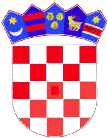    REPUBLIKA HRVATSKA  ZAGREBAČKA ŽUPANIJA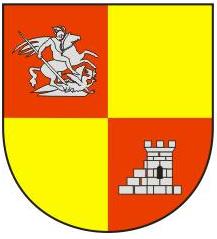 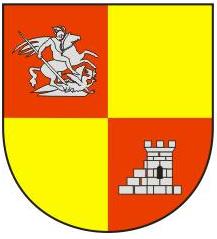        OPĆINA RAKOVEC       Općinska načelnicaKLASA: 406-01/17-01/01URBROJ: 238-25-17-03-01Rakovec, 23. veljače 2017.                Na temelju članka 28. Zakona o javnoj nabavi (NN br. 120/16), članka 48. Zakona o lokalnoj i područnoj (regionalnoj) samoupravi (NN br. 33/01, 60/01, 129/05, 109/07, 125/08, 36/09, 150/11, 144/12, 19/13 i 137/15), i članka 31. Statuta Općine Rakovec (Glasnik Zagrebačke županije, br. 15/09, 9/13 i 11/13) Općinska načelnica Općine Rakovec  sukladno potrebama Općine Rakovec, a u okviru proračunskih sredstava Općine Rakovec za 2017. godinu, donijela jeI. IZMJENE I DOPUNE PLANA NABAVEOpćine Rakovec za 2017. godinuI                 Ovim se Planom nabave Općine Rakovec za 2017. godinu, planira nabava roba, radova i usluga za Općinu Rakovec, kako slijedi:II               Ovaj Plan javne nabave za potrebe Općine Rakovec primjenjuje se za 2017. godinu.                 Plan nabave Općine Rakovec za 2017. godinu objavit će se na internetskim stranicama Općine Rakovec.       OPĆINSKA NAČELNICABrankica Benc, dipl.oec.Red.br.PozicijaPredmet nabaveEv. broj nabavePlanirana vrijednostProcijenjena vrijednost(bez PDV)Vrsta postupkaUgovor ili okv. sporazum, narudžbenicaPlanirani početak postupkaPlanirano trajanje ugovoraNapomene1.R058R063Električna energija – javna rasvjeta65.000,0052.000,00Bagatelnaugovor2.R060R065i.Ostale usluge tekućeg i investicijskog održavanja – javna površina50.000,0040.000,00Bagatelnaugovor3.R062R067Ostale usluge tekućeg i investicijskog održavanja – nogometno igralište50.000,0040.000,00Bagatelnaugovor4.R063R068Deratizacija i dezinsekcija30.000,0024.000,00BagatelnaUgovor5.R065R070Usluge investicijskog održavanja ulica230.000,00184.000,00Bagatelnaugovor6.R068R073Usluge tekućeg održavanja nerazvrstanih cesta80.000,0064.000,00Bagatelna Ugovor 7.R067R072Usluge tekućeg i investicijskog održavanja - ceste100.000,0080.000,00Bagatelnaugovor8.R069R074I.izmjene i dopuneI.Ostali poslovni građevinski objekti – javne površine50.000,00150.000,0040.000,00120.000,00BagatelnaUgovor9.R070R075Oprema – dječje igralište50.000,0040.000,00Bagatelnaugovor10.R071R076Oprema – urbana oprema na javnim površinama30.000,0024.000,00Bagatelnaugovor11.R081.3R081,4Izgradnja e-punionice55.000,0044.000,00Bagatelna ugovor12.R076R085Ostali poslovni građevinski objekti – autobusna stajališta40.000,0032.000,00Bagatelnaugovor13.R079R090Ostale usluge tekućeg i investicijskog održavanja – druš. dom.200.000,00160.000,00Bagatelnaugovor14.R080R091i.izmjene i dopuneOpremanje društvenih domova200.000,00237.500,00160.000,00190.000,00Bagatelnaugovor15.R095R105Usluge tekućeg i inves. održavanja građ. obje. – uređenje kuhinje i učionice35.000,0028.000,00Bagatelnaugovor16.R097R109Oprema – školska kuhinja25.000,0020.000,00Bagatelna  ugovor17.R098R099R111R112.1I.izmjene i dopuneEnergetska obnova područne škole Rakovec300.000,00606.250,00240.000,00485.000,00Bagatelnaugovor18.R043Ostale intelektualne usluge – računovodstvo60.000,0048.000,00Bagatelnaugovor19.R118,1Uređenje igraonice296.250,00237.000,00Bagatelnaugovor